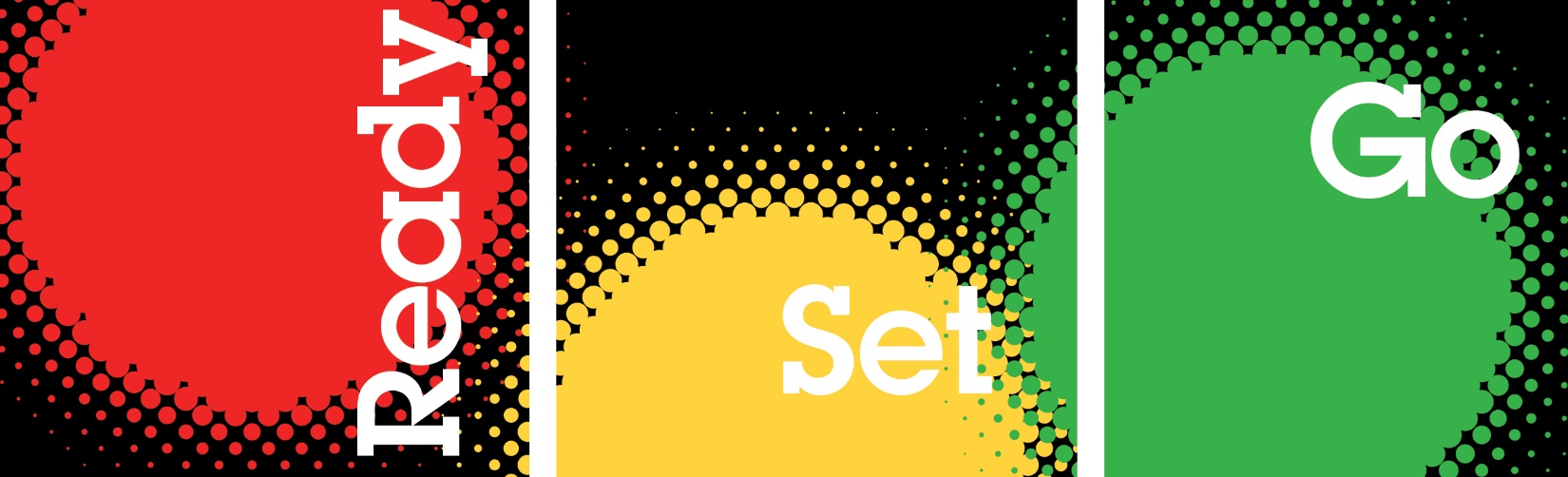 June 27thJune 28thJune 29thTimeEventLocation1:00pm to6:00pmCheck In with O-TeamLandon Atrium1:00pm to 6:00pmCheck In Residential LifeLandon Atrium6:00pmDinner Roussell Dinning Hall7:00pmPool PartyPentafort PoolTimeEventLocation8:00am to9:00amBreakfastRoussell Dinning Hall8:00am to 9:00am Commuter Check In Landon Events Room9:00am to 9:30amWelcome to Barry University with President Sister Linda BevilacquaAndreas 1129:30am to 10:10amBarry University MissionAndreas 11210:10am to 10:30amLearning Communities and ORI 100Andreas 11210:30am to 11:00amKeys to Academic SuccessAndreas 11211:00am to 11:30amMajors, Majors, MajorsMeeting with the Academic DeansArts & Sciences Andreas 112School of Business Andreas 110Sport & Exercise Sciences HSC Rm 1College of Nursing Weigand 116 EastSchool of Education Powers 136CSchool of Social Work Powers 10711:30am to 12:30pmLunch With Faculty Roussell Dinning Hall12:30pm to 6:00pmPlacement and Challenge TestingLibrary12:30pm to 6:00pmAcademic AdvisingVarious Locations(See Academic Book for location)12:30pm to 6:00pmCourse RegistrationAndreas 11112:30pm to 6:00pmOne Stop Shop-Options to speak with representatives of Admissions, Registrar, Cashier/Business Office, and Financial Aid.Andreas 111TimeEventLocation8:00am to 9:00amBreakfastRoussell Dinning Hall9:00pm to 12:00pmCheck Out Residential LifeHousing & Residential Life Office9:00am to 12:00pmPlacement and Challenge TestingLibrary(See name tag for location)9:00am to 12:00pmAcademic AdvisingVarious Locations(See Academic Book for location)9:00am to 12:00pmCourse RegistrationAndreas 111